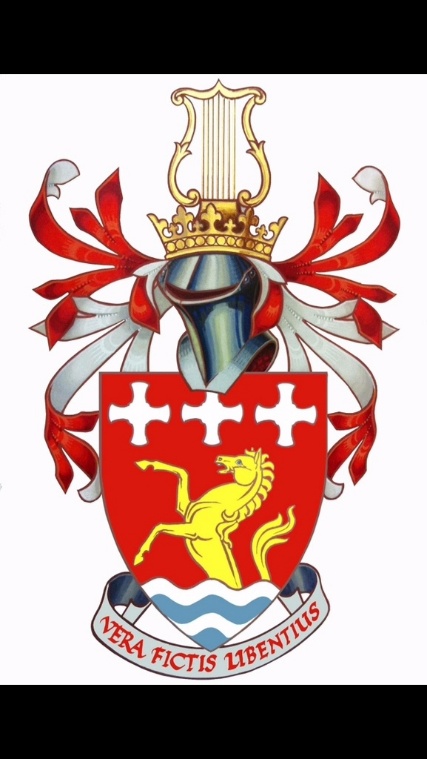 TREVELYAN COLLEGE JCR MINUTESJCR Executive Committee Meeting 202326/10/23 18:40CONTENTSContents			p. 1Present			p. 1Individual reports		p. 1Questions for President	p. 2Parenting Scheme Event	p. 2College Placeholder 		p. 3Any Other Business		p. 3Action Points			p. 4
PRESENTGeorge Little			PresidentThomas Hewitt			Vice PresidentHugo Fung			International RepAlysia Orbell	 		Welfare OfficerMatthew Hall	 		Welfare OfficerPatricia Moreno-González 	Social ChairTennyson Godsell		Publicity OfficerJames Taylor			Buttery ChairAkshita Singh			ChairGeorge Scholey			Bar SabbApologies:Kush Pandey			TreasurerSamawiya Asim 		Services OfficerINDIVIDUAL REPORTSHF: I’m helping SA with activities following the Diwali Formal. Most of these will be outside or in the Undercroft. I would also like to organise an international movie night for college once or twice every term, maybe doing a poll so people can vote to choose the film and have different cultures each time.AO & MH: Running the Alcohol Awareness Campaign this week. Mocktail Tasting Bar Crawl on Saturday and working with college on crochet poppy sessions for the Remembrance service. Once we’ve got Welfare Campaigns Committee elected, we’ll be prepping for SHAG Week (happening in a fortnight). We also have an LGBTQ+ Bar Night on November 3rd. Working Class Rep is also looking at a title change. JT: Buttery worker applications are happening. They’ve been read through and I doing interviews next Wednesday probably. We’ve had about 55 applicants for 25 interview slots and 15 jobs. We’ve had a bread shortage, and have just two crates of brown bread to last us till Monday, so there’s a chance we might have to close on Sunday. GS: Bar applications are open. We’ve had a lot more socials coming in since St. Aidan’s bar stopped allowing them. We’ll have a Halloween cocktail and mocktail for the various Halloween events going on next week.TH: We have a Careers in the City Event organised by college in the SCR on Saturday. Please try to promote this, especially to any people doing law or interested in non-linear careers. PMG: Talked to AR Entertainment and Philips Photography, both are available for Winter Ball. First Events Comm meeting this Saturday. I’ll porbably have a meeting with Janice and Martin in the next week approving details for Winter Ball.TG: Publicity has been running relatively smoothly. Posters for the Halloween bar night are up around college, but the main focus has been on promoting elections, which seem to be going quite well. AS: Voting is open, and we’ve been publicising that. We’re almost at 10% for voter turn out which is higher than average. Voting closes tomorrow at 8pm, and I’ll announce the results on Saturday. GL: I’ve been meeting with the Charity Officers and Fashion Show directors. Charity Ball will be happening February 11th and done at the Marriott, which is smaller and easier to fill. I’m trying to encourage to push the Fashion Show to early Easter term as there’s the most space in the calendar then. I sent an email out about college facilities to try and get people to use places like the Upper JCR. A lot of freshers don’t know they exist. Also we need a trumpet player for the Remembrance service. We have also officially signed the Friendship Treaty with Aidan’s, and have the inter-exec formal coming up, so let me know if you want to go as we have two spaces left. QUESTIONS FOR PRESIDENTGS: How are babies made?PARENTING SCHEME EVENT (President)GL: We sent out emails to all successful parents. We have training on November 4th. We’re going to get a list of freshers from college with their subjects next week and start pairing them up. On November 4th, we’re going to have a social in the Dining Hall so people can sit down in their families, and maybe run a bar quiz. We’re going to need to promote this. It won’t be super regimented, just a chat or card games or something. I might reach out to the people who run the Sunday night bar quiz and ask them to organise that for the social. GS: I can talk to them about organising it. GL: If attendance is low, there’s talks about arranging a coffee morning to offer another opportunity to meet up as an academic family, but we’ll see how it goes. AS: When do you want to organise volunteers?GL: I’ll pop a message on Slack. COLLEGE PLACEHOLDER (General Discussion)MH: I wanted to have a discussion on this as now we have a candidate running for it. They’re already a Tier 2 JCR member.
GL: I’ll meet with them if they get elected to talk them through the role and let them know they can arrange to sit in on exec meetings if they want to. AS: That makes sense, I can message the College Placeholder a few days before exec or JCR meetings to see if they have anything they want to address. TH: So they’ll be invited whenever they have something to discuss?GL: Yes, we can see how it goes. AOBTG: Could we sort out Diwali volunteers?GL: Yep. Do we want to this now?MH & AO: We can work it. GL: I’ll ask Samawiya. HF: I won’t be going to the formal but I’ll organise the activities after. JT: I can go if SA isn’t free. GS: There is a pool match on that night, so we might need to notify them. Its Trevs D vs. Aidan’s D. GL: Please promote the formal as sign-ups have been slow so far. We’ve got a lot of time, bookings are open for two weeks, but still try to push it. AS: We could promote the post-formal events. GL: Yep, we can work on that. You don’t need to go to the formal to go to the ENTs after. AS: Why don’t we do an open formal?GL: I was considering doing this, but John Snow have already done an open Diwali formal so there wouldn’t be much interest. ACTION POINTS
TG: Work on Parenting Scheme and Diwali Formal promotions. 